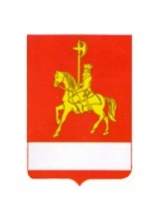 КАРАТУЗСКИЙ РАЙОННЫЙ СОВЕТ ДЕПУТАТОВРЕШЕНИЕ30.06.2020                                      с. Каратузское                         №Р-291О внесении изменений в решение Каратузского районного Совета депутатов  от 28.04.2015 №44-338 «Об утверждении схемы избирательных округов по выборам депутатов Каратузского районного Совета депутатов»  	 Руководствуясь  статьей  18 Федерального Закона от 12.06.2002 г. № 67-ФЗ «Об основных гарантиях избирательных прав и права на участие в референдуме граждан Российской Федерации», статьей  8 Закона Красноярского края от 02.10.2003 г. № 8-1411 «О выборах в органы местного самоуправления в Красноярском крае»,   Уставом  Муниципального образования «Каратузский район», учитывая, численность избирателей, участников референдума, зарегистрированных на территории Каратузского района по состоянию на 01 июля 2020,   Каратузского района Каратузский районный Совет депутатов РЕШИЛ:Внести  следующее изменение в  решение  Каратузского районного Совета депутатов  от 28.04.2015 №44-338 «Об утверждении схемы избирательных округов по выборам депутатов Каратузского районного Совета депутатов,  в приложение  №2  «СХЕМА ОДНОМАНДАТНЫХ ИЗБИРАТЕЛЬНЫХ ОКРУГОВ ДЛЯ ПРОВЕДЕНИЯ ВЫБОРОВ ДЕПУТАТОВ РАЙОННОГО СОВЕТА ДЕПУТАТОВ КАРАТУЗСКОГО РАЙОНА  КРАСНОЯРСКОГО КРАЯ И ЕЕ ГРАФИЧЕСКОЕ ИЗОБРАЖЕНИЕ»:- в  графу «Число избирателей в округе по состоянию на 01.07.2020 года,   с учетом численности избирателей по состоянию на 01 июля 2020 года;-графы:-номер  избирательного округа, -перечень населенных пунктов, входящих в избирательный округ,    -границы избирательного  округа - оставить без изменения в редакции решения Каратузского районного Совета депутатов  от 28.04.2015 №44-338 «Об утверждении схемы избирательных округов по выборам депутатов Каратузского районного Совета депутатов».Приложения  1,3 оставить без изменения в редакции  решение Каратузского районного Совета депутатов  от 28.04.2015 №44-338 «Об утверждении схемы избирательных округов по выборам депутатов Каратузского районного Совета депутатов».2. Контроль за исполнением настоящего решения возложить на постоянную депутатскую комиссию по законности и охране общественного порядка (Дергачеву О.В.).3. Решение опубликовать в периодическом печатном издании «Вести Муниципального образования «Каратузский район» и на официальном сайте администрации Каратузского района: http://www.karatuzraion.ru/.Приложение № 2к решению  районного Совета депутатовот 30.06.2020 №Р-291СХЕМАОДНОМАНДАТНЫХ ИЗБИРАТЕЛЬНЫХ ОКРУГОВДЛЯ ПРОВЕДЕНИЯ ВЫБОРОВ ДЕПУТАТОВ РАЙОННОГО СОВЕТА ДЕПУТАТОВ КАРАТУЗСКОГО РАЙОНА КРАСНОЯРСКОГО КРАЯ И ЕЕ ГРАФИЧЕСКОЕ ИЗОБРАЖЕНИЕРаздел I. Схема одномандатных избирательных округов численность избирателей Каратузского района                 Красноярского края по состоянию на 01.07. 2020 года                                 - 11917количество замещаемых мандатов                                                                   - 10средняя норма представительства на один депутатский мандат                  - 1192верхняя граница численности избирателей в избирательном округе:с учетом допустимого отклонения от средней нормы представительства в 10 процентов                                                                                                     -1311           с учетом допустимого отклонения от средней нормы представительствав 20 процентов                                                                                                    - 1430нижняя граница численности избирателей в избирательном округе:с учетом допустимого отклонения от средней нормы представительствав 10 процентов                                                                                                    - 1073нижняя граница численности избирателей в избирательном округе:с учетом допустимого отклонения от средней нормы представительствав 20 процентов                                                                                                    - 954Приложение №3к решению  районного Совета депутатовот  30.06. 2020  №Р-291(в редакции решения Каратузского районного Совета депутатов  от 28.04.2015 №44-338 «Об утверждении схемы избирательных округов по выборам депутатов Каратузского районного Совета депутатов) Описание границобщетерриториального избирательного округа по выборам депутатов Каратузского районного Совета депутатовЦентр округа: село Каратузское, ул. Советская, 21В общетерриториальный  избирательный округ входят следующие населенные пункты:Села:  Каратузское, Таскино, Сагайское, Уджей, Качулька, Нижние Куряты, Таяты, Черемушка, Ширыштык, Моторское, Верхний Кужебар, Нижний Кужебар, Старая Копь.Деревни:Верхние Куряты, Малиновка, Верхний Суэтук, Шалагино,  Чубчиково, Старомолино, Куркино, Лебедевка, Ключи, Нижняя Буланка, Верхняя Буланка, Таловка, Черниговка, Алексеевка, Средний Кужебар.Приложение №1к решению  районного Совета депутатовот 30.06.2020 №Р-291(в редакции решения Каратузского районного Совета депутатов  от 28.04.2015 №44-338 «Об утверждении схемы избирательных округов по выборам депутатов Каратузского районного Совета депутатовРаздел II. Графическое изображение схемы общетерриториального избирательного округа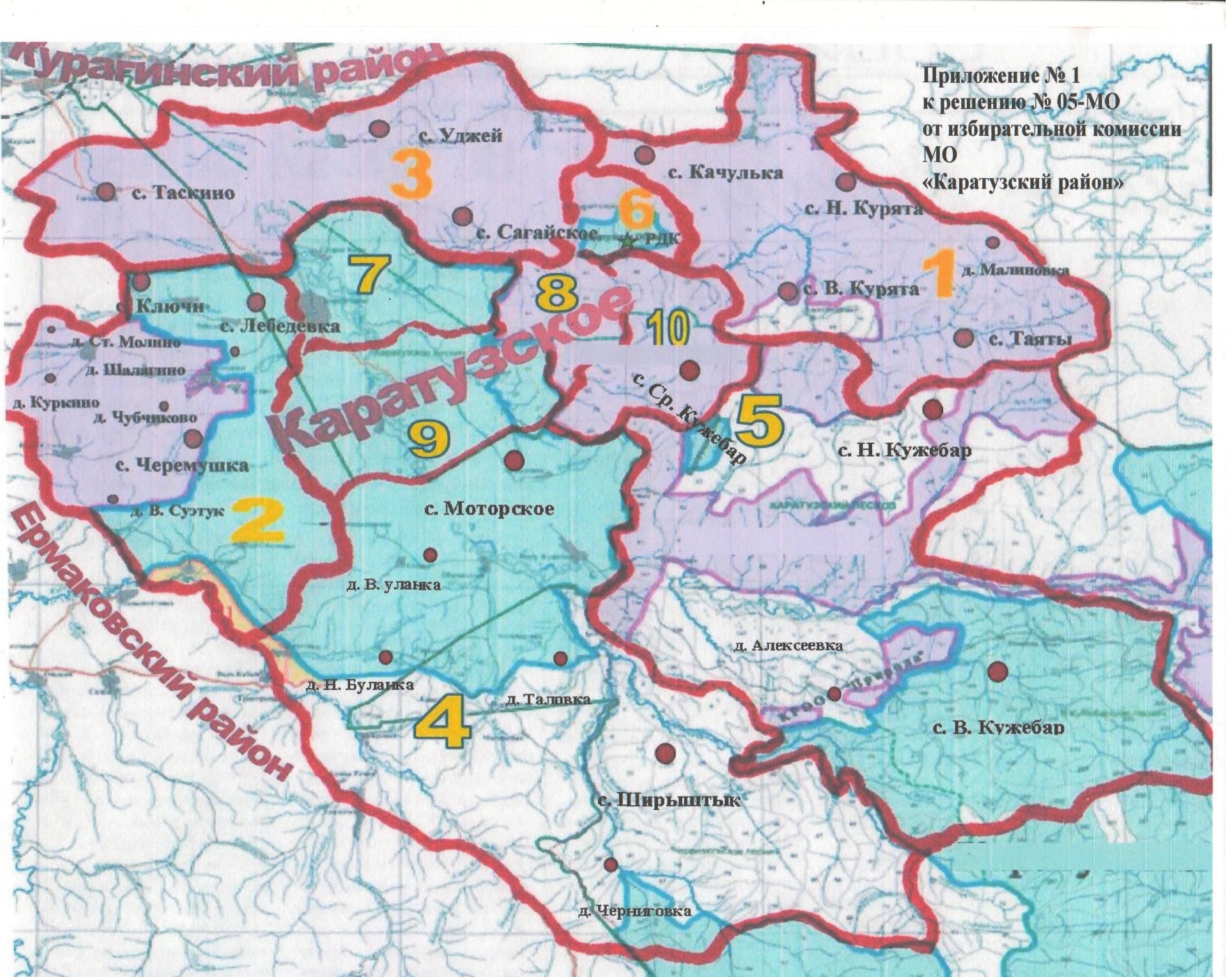 И.О. Председателя районного Совета депутатов____________ М.А. Фатюшина И.О. Главы района      _____________ Е.С.МиглаНомеризбирательногоокруга(в редакции решения Каратузского районного Совета депутатов  от 28.04.2015 №44-338 «Об утверждении схемы избирательных округов по выборам депутатов Каратузского районного Совета депутатов)Перечень населенных пунктов,входящих в избирательный округ(в редакции решения Каратузского районного Совета депутатов  от 28.04.2015 №44-338 «Об утверждении схемы избирательных округов по выборам депутатов Каратузского районного Совета депутатов)Границыизбирательного округа(в редакции решения Каратузского районного Совета депутатов  от 28.04.2015 №44-338 «Об утверждении схемы избирательных округов по выборам депутатов Каратузского районного Совета депутатов)Числоизбирателейв округепо состоянию на01.07. 2020 года(в редакции  решения  районного Совета депутатовот 30.06.2020 №Р-291)1.Качульский сельсовет:село Качулька-422Нижнекурятский ельсовет:405село Нижние Куряты,деревня Верхние КурятыТаятский сельсовет:-432село Таяты,деревня МалиновкаСело Качулька, улицы: Мира, Советская, Садовая, Береговая, Березовая, Школьная, Крупской,  Молодежная, Курятская, Колхозная, Паромная переправасело Нижние Куряты улицы: Березовая, Заречная, Советская, Лесная, Луговая, Школьная, Солнечнаядеревня Верхние Куряты улицы: Зеленая, Таежная (Сосновка), Центральная, Мирасело Таятыулицы: Советская, Гагарина, Заполярная, Зеленая, Кедровая, Кропочева, Лесная, Новая, деревня Малиновкаулицы:Береговая12592. Черемушинский  (846) сельсовет:село Черемушка, деревня Шалагино, деревня Чубчиково, деревня Куркино,деревня Старомолино,деревня Верхний СуэтукЛебедевский сельсовет:172деревня Лебедевка, деревня Ключисело Черемушка улицы: переулок Гагарина, Зеленая, Ленина, Молодежная, Новая, переулок Почтовый, Советская, переулок Солнечныйдеревня Шалагиноулицы: Зеленая, Центральнаядеревня Чубчиковоулицы: Колхозная, Мира, Школьнаядеревня Куркиноулицы: Зеленая, Ленинадеревня Старомолиноулицы: Молодежная, Зеленая, Новая, Центральная,Заречнаядеревня Верхний Суэтук улицы: Верхняя, Островского, Партизанская, Пушкина, Центральнаядеревня Лебедевкаулицы: Центральная, Зеленая,деревня Ключиулицы: Советская, Зеленая, Набережная10183.Сагайский сельсовет:село Сагайское-399Таскинский сельсовет:село Таскино 469Уджейский сельсовет:село Уджей263село Сагайскоеулицы: Березовая, Заречная, Каратузская, переулок Клубный, Колхозная, Ленина, Мира, Молодежная, Набережная, Парковая, Советская, Чапаева, Щетинкинасело Таскиноулицы: Гагарина, Заречная, Зеленая, Кирова, Лесная, Советская, Трудовая, Школьнаясело Уджейулицы: Советская, Заречная, Луговая, Садовая, Молодежная, Белоярская11314.Моторский сельсовет:село  Моторское, 790деревня Нижняя Буланка, деревня Верхняя БуланкаАмыльский сельсовет: 431село Ширыштык,деревня Таловка, деревня ЧерниговкаСело Моторскоеулицы: Калинина, Кирова, Колхозная, Кравченко, Красноармейская, Красных партизан, Крупской, Ленина, Лесная, Набережная, Новая, Пушкина, Рабочая, Совхозная, Чапаева, Кравченко, Щетинкинадеревня Нижняя Буланка улицы: Колхозная, Партизанская, Советская, Степнаядеревня Верхняя Буланка улицы: Каратузская, Верхняя Моторская.село Ширыштыкулицы:Мира, Зеленая, переулок Школьный, Октябрьская, Советская, Набережная, Зеленая роща, Заречная, Рабочая, Костромскаядеревня ТаловкаМолодежная, Зеленая, Набережнаядеревня Черниговкаулицы:  Центральная12215.Верхнекужебарский  675/ сельсовет: Село Верхний Кужебар,  деревня АлексеевкаНижнекужебарский сельсовет: 310село Нижний КужебарСело Верхний Кужебарулицы: Ленина,  Буденого, Молодежная, Юбилейная, переулок Первомайский, Новая, Садовая, Калинина, переулок Буденого, Аэродромная, переулок Почтовый, переулок Ленина, Ворошилова, Набережная, Колхозная, Зеленая, Рабочая КироваДеревня АлексеевкаУлица  ЦентральнаяСело Нижний Кужебар улицы: Советская, Ленина, Калинина, Молодежная, Партизанская, Щетинкина, Гагарина9936.Каратузский сельсовет:село КаратузскоеСтарокопский сельсовет:село Старая КопьСело Каратузскоеулицы:Гагарина,Заводская,Колхозная с№№ 42 по 122, с 57 по 147,Колхозная пилорама,Крупской,Мира с №№ 1по85 со 2 по 84 ,Молодежная, Октябрьская,Партизанская с №№ 63 по 137, с70 по 120,Рабочая,Революционная с №№ 1 по 71, со 2 по 68,Щетинкина,3 Интернационала,8 марта с №№ 1по 45, со 2 по 44Село Старая Копьулицы: Набережная, Советская, Зеленая, Молодежная, Паромная переправа12817.Каратузский сельсовет:село  КаратузскоеСело Каратузское улицы:Дружбы, Чапаева, Жукова,пер. Жукова, Карбышева,Кедровая, Космическая,Куйбышева,Кутузова,Сергея Лазо, Минусинская,Набережная, Прибыткова,Пролетарская, Профсоюзов,Спортивная,Станичная,СТФ, Федосеева,Шевченко, Черкасова, Чехова,Хлебная, Энергетиков,Объездная13178.Каратузский сельсовет:село КаратузскоеСело Каратузскоеулицы:Революционная №№ с 70 по 78, с 73 по 81,Димитрова №№ 29 по 71, с 30 по 64,Партизанская №№ 1 по 61, с 10 по 68,Мира №№ 87, с 86 по 98,Колхозная №№ 31 по 55, с 24 по 40,8 марта №№ 47 по 53,пер. Вишневый,Советская №№ 75 по 83, с 48 по 56,Заречная №№ 1 по 95, с 2 по 60,Калинина, Карла Маркса,Кравченко №№ 1 по 79, со 2 по 50,Ленина №№ 5 по 53, с 18 по 74,Мичурина, Свердлова,пер. Заречный,Советская №№ 1 по 93, с 4 по 46,Строительная, Суворова,Тельмана, Трудовая,Энгельса, Ярова, 12649.Каратузский сельсовет:село КаратузскоеСело Каратузскоеулицы:Весенняя, Восточная,Высоцкого, Березовая,Кирова, Лермонтова,Лесная, Ломоносова,Мелиораторов, Омская,Саянская, Стрелкова,Островского, Таежная,М. Цветаевой,  Юности,Юбилейная, 60 лет Октября108210.Каратузский сельсовет:село Каратузское,деревня Средний КужебарСело Каратузскоеулицы:Ленина №№ 1 по 3а, со 2 по 14,Заречная №№ 97по 105, с 62 по 66,Комарова, Сосновая,Циолковского, А. Кузьмина,Крестьянская, Амыльская,Каратаева, 1 Каратузская,Пушкина, Зеленая, Новая,Горького,Головачева,Рубана, Филиппова,Комсомольская, Первомайская,Гоголя, Сибирская,пер. Первомайский,пер. Комсомольский,Димитрова №№ 1по 27, со 2 по 28,Партизанская №№ 2  по  8,Колхозная №№ 1 по 29, со 2 по 22, Дачная,  Ачинская,Автомобилистов,Армейская, Российская,Роща, Декабристов,А. Невского, Енисейская,Южная, Торфяников,Трофимова, Славянская,Кирпичный завод,Лепешинской, Старковой,9 Мая,  Н. Шишкина,Дурновцева, А. Лебедя,В. Довгер, В. Астафьева,И. Кропочева, Казачья,пер. УчилищныйДеревня Средний Кужебарулицы: Барнаульская, Московская, Набережная, Полтавская1351